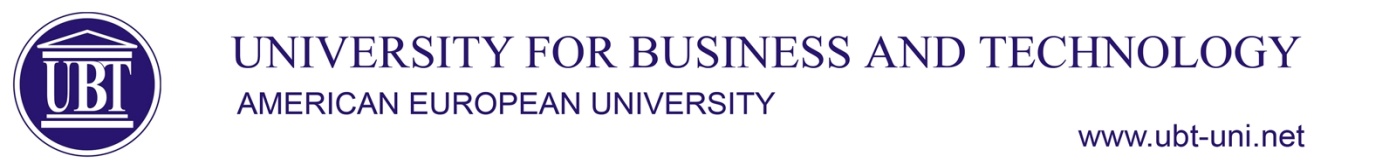 …………………………………………………………………………………………………………………………………………………………Fakulteti Arkitekturë dhe Planifikim HapësinorSillabusi LëndaShkrim akademikShkrim akademikShkrim akademikShkrim akademikLëndaLlojj SemestriECTSKodiLëndaZGJEDHORE (Z)1230-SHA-160Ligjeruesi i lëndësProf. Ass. Dr. Votim HanoliProf. Ass. Dr. Votim HanoliProf. Ass. Dr. Votim HanoliProf. Ass. Dr. Votim HanoliQëllimet dhe ObjektivatLenda Shkrim akademik është një lëndë me përkufizimet e nevojshme dhe me udhëzimet praktike që i aftëson studentët të hartojnë një ese apo studim të argumentuar në mënyrë sistematike dhe të strukturuar. Në të përshkruhen me hollësi teknikat, hapat dhe veprimet që kërkon përgatitja e një pune kërkimore. Lënda i njeh studentët me konceptet bazë të komunikimit dhe të shkruarit akademik. Ajo bën të njohura disa nga standardet formale të punimeve të unifikuara sipas një strukture universale. Kjo lëndë synon të mësojë studentët se si të shkruajnë, se si të zhvillojnë vetveten si qenie njerëzore, të mësojë studentët të hulumtojnë që të zgjerojnë aftësinë e tyre për të menduar, ndjerë dhe perceptuar.  Lenda Shkrim akademik është një lëndë me përkufizimet e nevojshme dhe me udhëzimet praktike që i aftëson studentët të hartojnë një ese apo studim të argumentuar në mënyrë sistematike dhe të strukturuar. Në të përshkruhen me hollësi teknikat, hapat dhe veprimet që kërkon përgatitja e një pune kërkimore. Lënda i njeh studentët me konceptet bazë të komunikimit dhe të shkruarit akademik. Ajo bën të njohura disa nga standardet formale të punimeve të unifikuara sipas një strukture universale. Kjo lëndë synon të mësojë studentët se si të shkruajnë, se si të zhvillojnë vetveten si qenie njerëzore, të mësojë studentët të hulumtojnë që të zgjerojnë aftësinë e tyre për të menduar, ndjerë dhe perceptuar.  Lenda Shkrim akademik është një lëndë me përkufizimet e nevojshme dhe me udhëzimet praktike që i aftëson studentët të hartojnë një ese apo studim të argumentuar në mënyrë sistematike dhe të strukturuar. Në të përshkruhen me hollësi teknikat, hapat dhe veprimet që kërkon përgatitja e një pune kërkimore. Lënda i njeh studentët me konceptet bazë të komunikimit dhe të shkruarit akademik. Ajo bën të njohura disa nga standardet formale të punimeve të unifikuara sipas një strukture universale. Kjo lëndë synon të mësojë studentët se si të shkruajnë, se si të zhvillojnë vetveten si qenie njerëzore, të mësojë studentët të hulumtojnë që të zgjerojnë aftësinë e tyre për të menduar, ndjerë dhe perceptuar.  Lenda Shkrim akademik është një lëndë me përkufizimet e nevojshme dhe me udhëzimet praktike që i aftëson studentët të hartojnë një ese apo studim të argumentuar në mënyrë sistematike dhe të strukturuar. Në të përshkruhen me hollësi teknikat, hapat dhe veprimet që kërkon përgatitja e një pune kërkimore. Lënda i njeh studentët me konceptet bazë të komunikimit dhe të shkruarit akademik. Ajo bën të njohura disa nga standardet formale të punimeve të unifikuara sipas një strukture universale. Kjo lëndë synon të mësojë studentët se si të shkruajnë, se si të zhvillojnë vetveten si qenie njerëzore, të mësojë studentët të hulumtojnë që të zgjerojnë aftësinë e tyre për të menduar, ndjerë dhe perceptuar.  Rezultatet e pritshmeNë  fund të këtij kursi studenti do të jetë në gjendje: -Të analizojë tekste të llojeve të ndryshme, të hartojë detyra të ndryshme, ese a punime studimore me kërkesa dhe stil të përshtatshëm akademik. -Të mësojë terminologjinë që përdoret në të kuptuarit, të shprehurit dhe të shkruarit akademik. -Të forcojë të menduarit kritik dhe krahasues, aq të nevojshëm në njohjen shkencore.Të njihet me konceptet themelore si: Shkrimi; shkrimi universitar; karakteristikatEtapat e formësimit të shkrimit; planifikimiKoherenca; kohezioniParagrafi, fjalia temë, fjalët kyçeArgumenti; bibliografia; shkresat zyrtare, llojet, karakteristikat    Eseja, llojet, struktura. Karakteristikat e hyrjes dhe përfundimeve të esesë; recensioniCitimi, parafrazimi Plagjiatura, rrugët e shmangies Induksion, deduksion, silogjizëm Të menduarit kritik, të menduarit krijues dhe eseja kritike Dallimet midis eseve Në  fund të këtij kursi studenti do të jetë në gjendje: -Të analizojë tekste të llojeve të ndryshme, të hartojë detyra të ndryshme, ese a punime studimore me kërkesa dhe stil të përshtatshëm akademik. -Të mësojë terminologjinë që përdoret në të kuptuarit, të shprehurit dhe të shkruarit akademik. -Të forcojë të menduarit kritik dhe krahasues, aq të nevojshëm në njohjen shkencore.Të njihet me konceptet themelore si: Shkrimi; shkrimi universitar; karakteristikatEtapat e formësimit të shkrimit; planifikimiKoherenca; kohezioniParagrafi, fjalia temë, fjalët kyçeArgumenti; bibliografia; shkresat zyrtare, llojet, karakteristikat    Eseja, llojet, struktura. Karakteristikat e hyrjes dhe përfundimeve të esesë; recensioniCitimi, parafrazimi Plagjiatura, rrugët e shmangies Induksion, deduksion, silogjizëm Të menduarit kritik, të menduarit krijues dhe eseja kritike Dallimet midis eseve Në  fund të këtij kursi studenti do të jetë në gjendje: -Të analizojë tekste të llojeve të ndryshme, të hartojë detyra të ndryshme, ese a punime studimore me kërkesa dhe stil të përshtatshëm akademik. -Të mësojë terminologjinë që përdoret në të kuptuarit, të shprehurit dhe të shkruarit akademik. -Të forcojë të menduarit kritik dhe krahasues, aq të nevojshëm në njohjen shkencore.Të njihet me konceptet themelore si: Shkrimi; shkrimi universitar; karakteristikatEtapat e formësimit të shkrimit; planifikimiKoherenca; kohezioniParagrafi, fjalia temë, fjalët kyçeArgumenti; bibliografia; shkresat zyrtare, llojet, karakteristikat    Eseja, llojet, struktura. Karakteristikat e hyrjes dhe përfundimeve të esesë; recensioniCitimi, parafrazimi Plagjiatura, rrugët e shmangies Induksion, deduksion, silogjizëm Të menduarit kritik, të menduarit krijues dhe eseja kritike Dallimet midis eseve Në  fund të këtij kursi studenti do të jetë në gjendje: -Të analizojë tekste të llojeve të ndryshme, të hartojë detyra të ndryshme, ese a punime studimore me kërkesa dhe stil të përshtatshëm akademik. -Të mësojë terminologjinë që përdoret në të kuptuarit, të shprehurit dhe të shkruarit akademik. -Të forcojë të menduarit kritik dhe krahasues, aq të nevojshëm në njohjen shkencore.Të njihet me konceptet themelore si: Shkrimi; shkrimi universitar; karakteristikatEtapat e formësimit të shkrimit; planifikimiKoherenca; kohezioniParagrafi, fjalia temë, fjalët kyçeArgumenti; bibliografia; shkresat zyrtare, llojet, karakteristikat    Eseja, llojet, struktura. Karakteristikat e hyrjes dhe përfundimeve të esesë; recensioniCitimi, parafrazimi Plagjiatura, rrugët e shmangies Induksion, deduksion, silogjizëm Të menduarit kritik, të menduarit krijues dhe eseja kritike Dallimet midis eseve 